บันทึกข้อความ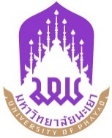 หน่วยงาน  คณะนิติศาสตร์ งานวิจัยและบริการวิชาการ  โทร. 1137ที่  อว 7323.03/                                       วันที่  เรื่อง	ขออนุมัติเบิกเงินอุดหนุนการวิจัย งบประมาณรายได้คณะนิติศาสตร์ ประจำปีงบประมาณ .......... งวดที่.....เรียน  คณบดี 		ตามที่ มหาวิทยาลัยพะเยา ได้อนุมัติทุนอุดหนุนการวิจัย จากงบประมาณรายได้คณะนิติศาสตร์ประจำปีงบประมาณ พ.ศ.25...... ให้กับข้าพเจ้า ........................ ตำแหน่ง ................ สังกัด คณะนิติศาสตร์ มหาวิทยาลัยพะเยา เป็นหัวหน้าโครงการวิจัย สัญญาเลขที่ นตร...... โครงการ “..................................” งบประมาณ ........... บาท(..............บาทถ้วน) มีระยะเวลาการดำเนินโครงการ  ตั้งแต่วันที่ ............ ถึงวันที่  ........... นั้น		เพื่อให้ การดำเนินโครงการดังกล่าวฯ เป็นไปตามวัตถุประสงค์ที่ระบุไว้ในสัญญา  จึงใคร่ ขออนุมัติเบิกเงินอุดหนุนโครงการวิจัยดังกล่าวฯ ในงวดที่.....  เป็นจำนวนเงิน ........... บาท (...................บาทถ้วน)จึงเรียนมาเพื่อโปรดพิจารณาอนุมัติ จะขอบคุณยิ่ง                    			      (                                     )					   หัวหน้าโครงการ